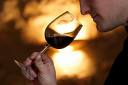 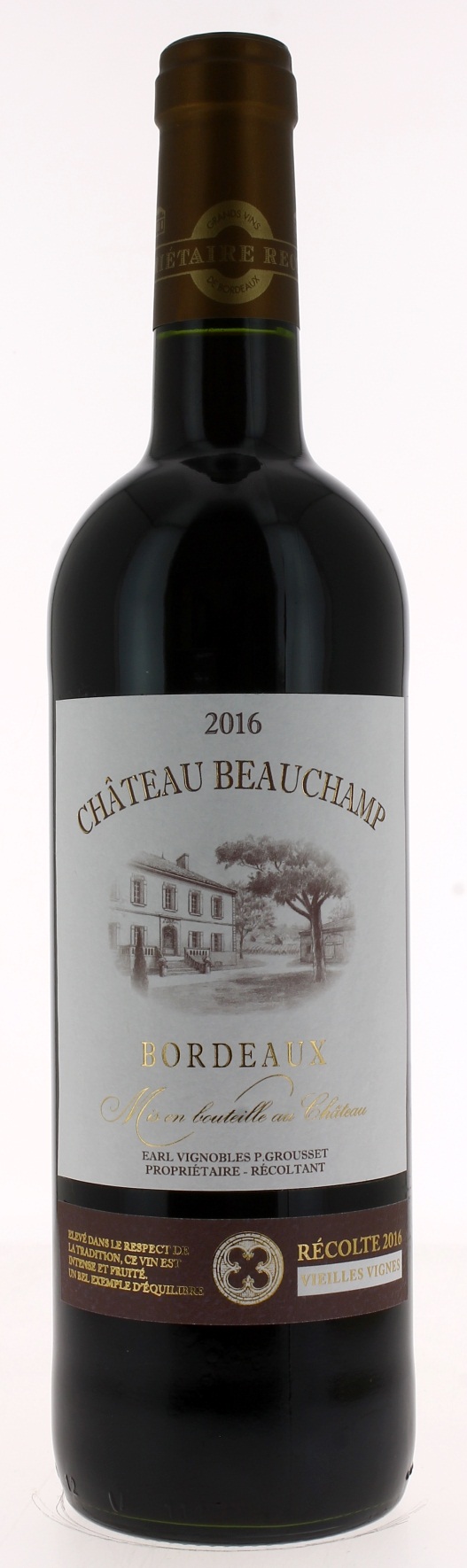                         13°CHÂTEAU BEAUCHAMP 2016AOC BORDEAUX  Caroline et Pascal Grousset  Vigneron récoltant.LE VIGNOBLE :Nature des sols : 	Graveleux argilo calcaireAge du vignoble : 	30 ansEncépagement : 	85% Merlot, 10% Cabernet Sauvignon  5% Cabernet Franc DEGUSTATION & CONSERVATION :Commentaire de dégustation : La robe est de couleur pourpre brillante. Le nez de fruits mûrs et de fruits rouges. En bouche, sa souplesse et sa rondeur s’expriment grâce au cépage Merlot. Les tanins sont soyeux et la finale est longue. Dégustation : 			entre 16°C et 18°C.Vieillissement : 		jusqu’à 5 ans.Accords mets vins : 		Grillade de bœuf, entrecôte et viandes rouges.  PALLETISATION :Dimensions palette :		1200/800/1380 mmDimension carton :		300/235/160 mmPoids du carton :		7.5 kgBouteilles/carton :		6 bouteilles deboutCartons/couche : 		25Couches/palette : 		4Bouteilles/palette : 		600Gencod Bouteille :		3 770 001 765 419Gencod Carton :		3 770 001 765 426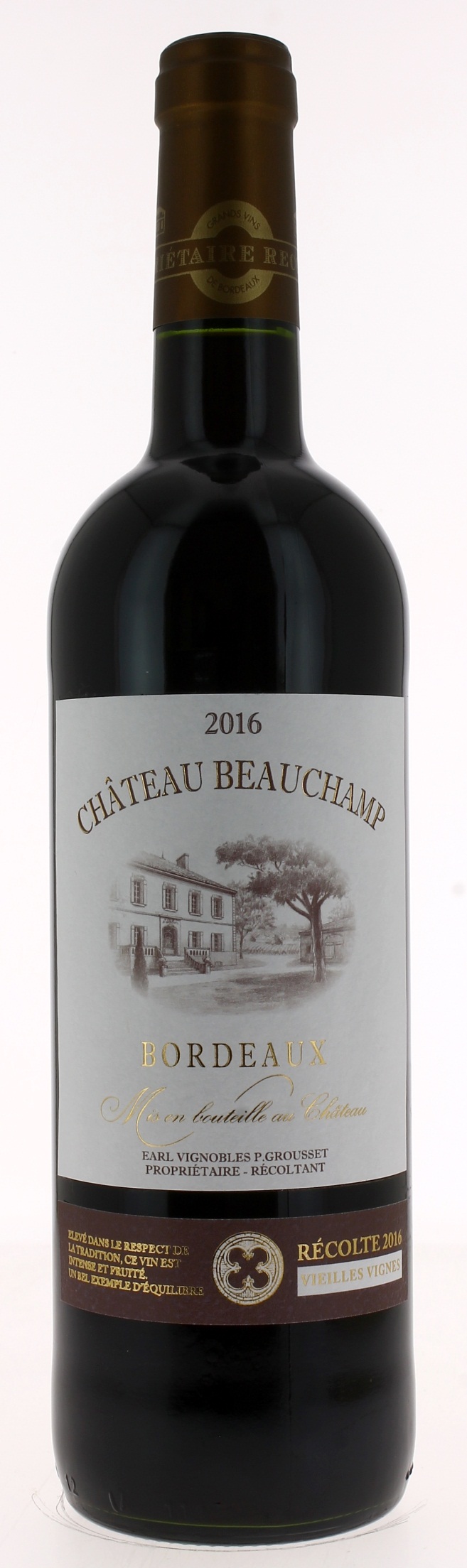 